COVID-19:   INIZIATIVA STRAORDINARIA DI SOLIDARIETA' ALIMENTAREL'ordinanza del capo della protezione civile n.658 del 29/3 assegna a tutti i Comuni risorse straordinarie da utilizzare per misure urgenti di solidarietà alimentare.
Anche il Comune di Garzigliana interviene con un'iniziativa di carattere eccezionale, attuata in collaborazione con il Consorzio CISS dei Servizi Sociali e con gli esercenti locali. La platea dei beneficiari sarà definita a cura dei servizi sociali per procedere in tempi brevi alla ripartizione di buoni nominativi ed utilizzabili solo per beni alimentari o di prima necessità presso gli esercizi aderenti che verranno comunicati alla consegna dei buoni.   Tali buoni non possono essere convertiti in denaro neppure parzialmente (non danno cioè diritto al resto) e non possono essere ceduti a terzi.  I nuclei famigliari in condizione di indigenza o di difficoltà temporanea, che hanno perso completamente o parzialmente il proprio reddito a causa dell'emergenza Covid-19, possono richiedere l'accesso ai buoni compilando il modulo qui allegato e corredandolo con fotocopia o fotografia del documento d'identità del richiedente.Il modulo dev'essere inviato, preferibilmente entro venerdì 10 aprile (ma si potrà procedere anche ad assegnazioni successive se le risorse saranno ancora sufficienti), all'indirizzo mail protocollo@comune.garzigliana.to.it (in caso di difficoltà nella compilazione rivolgersi telefonicamente al numero 0121.341107, dal lunedì al venerdì dalle 9.00 alle 12.00, martedì e giovedì anche dalle 14.30 alle 17.00). Le dichiarazioni rilasciate saranno successivamente oggetto di controlli da parte delle autorità competenti. L'entità dei buoni elargiti sarà proporzionale al numero di componenti del nucleo famigliare e sarà definita in base al numero di richieste pervenute; la priorità sarà data ai soggetti non fruitori di altre forme di supporto pubblico.  Garzigliana, 1° aprile 2020                                                                                           IL SINDACO Lidia Alloa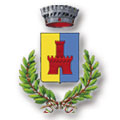 